`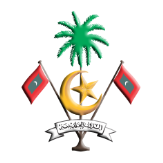 ގައުފުނިން ގައު ހޯދުމަށް އެދޭ ފޯމްއިދާރީ ބޭނުމަށްމިފޯމާއި އެކު ހުށަހަޅަންޖެހޭ ތަކެތި:މުއްދަތު ހަމަނުވާ ދިވެހިރައްޔިތެއްކަން އަންގައިދޭ ކާޑުގެ ކޮޕީSecretariat of the Kulhudhuffushi Council, South ThiladhunmathiHDH. Kulhudhuffushi, Rep. of Maldivesތިލަދުންމަތީ ދެކުނުބުރީ ކުޅުދުއްފުށީ ކައުންސިލްގެ އިދާރާހދ.ކުޅުދުއްފުށިދިވެހިރާއްޖެގައުފުނިން ގައު ހޯދުމަށް އެދޭ ފަރާތް:ގައުފުނިން ގައު ހޯދުމަށް އެދޭ ފަރާތް:ގައުފުނިން ގައު ހޯދުމަށް އެދޭ ފަރާތް:އެދޭފަރާތުގެ ނަންއައިޑީ ކާޑު ނަންބަރދާއިމީ އެޑްރެސްމިހާރު އުޅޭ އެޑްރެސްމޯބައިލް ނަންބަރސޮއިތާރީޚް:   ގައު ބޭނުންވާ އަދަދާއި ބާވަތް:ގައު ބޭނުންވާ އަދަދާއި ބާވަތް:ގައު ބޭނުންވާ އަދަދާއި ބާވަތް:ގައު ބޭނުންވާ އަދަދާއި ބާވަތް:ގައު ބޭނުންވާ އަދަދާއި ބާވަތް:ގައު ބޭނުންވާ އަދަދާއި ބާވަތް:ގައު ބޭނުންވާ އަދަދާއި ބާވަތް:ގައު ބޭނުންވާ އަދަދާއި ބާވަތް:ގައު ބޭނުންވާ އަދަދާއި ބާވަތް:ގައު ބޭނުންވާ އަދަދާއި ބާވަތް:ގައު ބޭނުންވާ އަދަދާއި ބާވަތް:ބާވަތް:ގޯނި/ބަސްތާލޮރީޕިކަޕްޓުރަކްޑަންޕްލޮރީބޭނުންވާ ވައްތަރާއި ދިމާލުގައި ކަނޑައެޅިފައިވާ ގޮޅީގައި އަދަދު ޖައްސަވާށެވެ.ބޭނުންވާ ވައްތަރާއި ދިމާލުގައި ކަނޑައެޅިފައިވާ ގޮޅީގައި އަދަދު ޖައްސަވާށެވެ.ބޭނުންވާ ވައްތަރާއި ދިމާލުގައި ކަނޑައެޅިފައިވާ ގޮޅީގައި އަދަދު ޖައްސަވާށެވެ.ބޭނުންވާ ވައްތަރާއި ދިމާލުގައި ކަނޑައެޅިފައިވާ ގޮޅީގައި އަދަދު ޖައްސަވާށެވެ.ބޭނުންވާ ވައްތަރާއި ދިމާލުގައި ކަނޑައެޅިފައިވާ ގޮޅީގައި އަދަދު ޖައްސަވާށެވެ.ބޭނުންވާ ވައްތަރާއި ދިމާލުގައި ކަނޑައެޅިފައިވާ ގޮޅީގައި އަދަދު ޖައްސަވާށެވެ.ބޭނުންވާ ވައްތަރާއި ދިމާލުގައި ކަނޑައެޅިފައިވާ ގޮޅީގައި އަދަދު ޖައްސަވާށެވެ.ބޭނުންވާ ވައްތަރާއި ދިމާލުގައި ކަނޑައެޅިފައިވާ ގޮޅީގައި އަދަދު ޖައްސަވާށެވެ.ބޭނުންވާ ވައްތަރާއި ދިމާލުގައި ކަނޑައެޅިފައިވާ ގޮޅީގައި އަދަދު ޖައްސަވާށެވެ.ބޭނުންވާ ވައްތަރާއި ދިމާލުގައި ކަނޑައެޅިފައިވާ ގޮޅީގައި އަދަދު ޖައްސަވާށެވެ.ބޭނުންވާ ވައްތަރާއި ދިމާލުގައި ކަނޑައެޅިފައިވާ ގޮޅީގައި އަދަދު ޖައްސަވާށެވެ.ސޮއި:ނަން:މަޤާމް:ތާރީޚް:ގަޑި:ގައު ދޫކުރުމަށް ހަމަޖެހިފައިވާ ވަގުތު: ގައު ދޫކުރުމަށް ހަމަޖެހިފައިވަނީ ކޮންމެ ހަފުތާއެއްގެ އާދީއްތަ އަދި ބުރާސްފަތި މި ދެދުވަހު ހެނދުނު 09:00 ން މެންދުރު ފަހު 12:00 އާއި ދެމެދުއެވެ.